INTERNSHIP AERONAUTICAL ENGINEERING 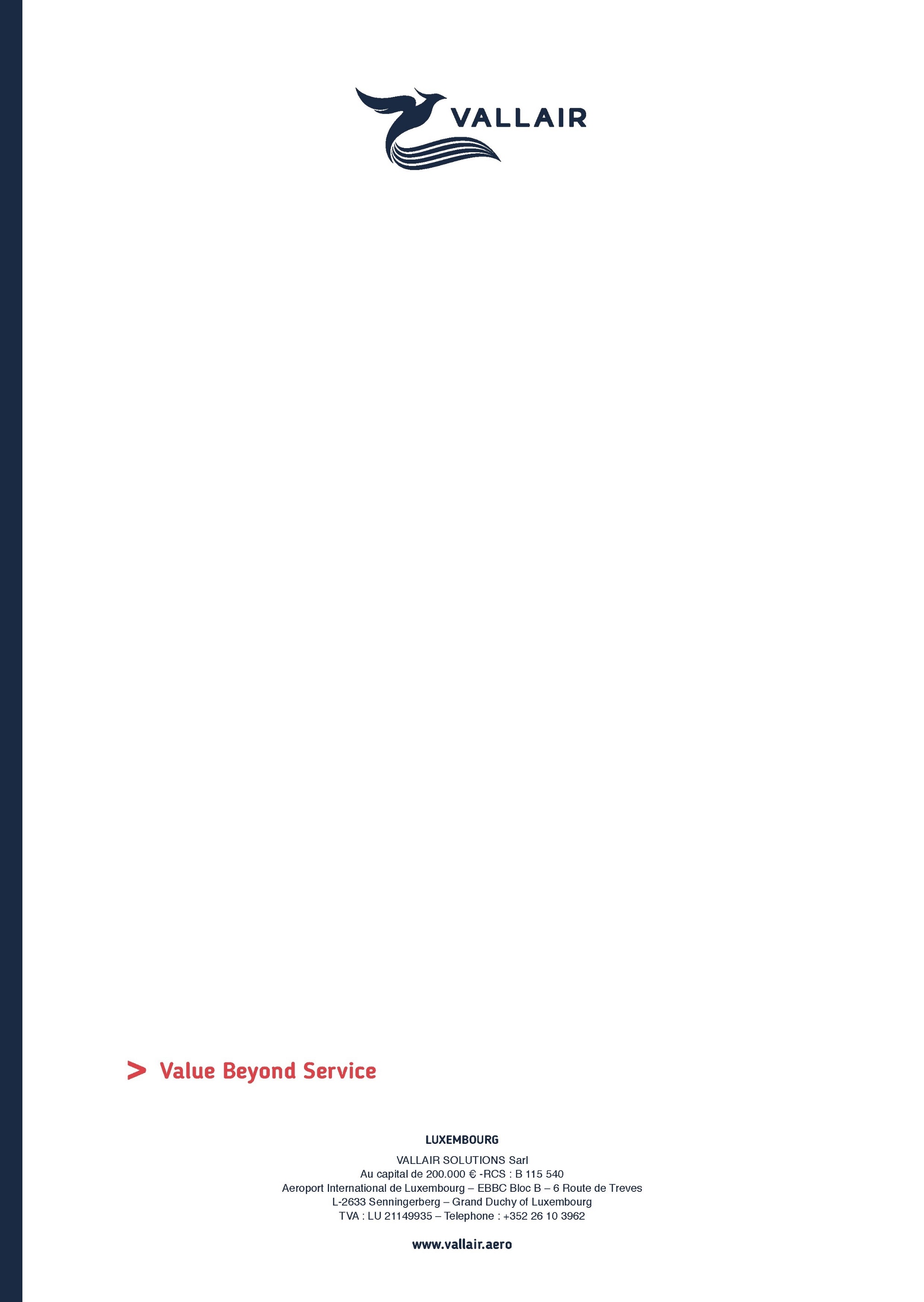 Vallair is a multi-faceted aviation business that maximizes the life and value of aircraft, engines and parts. We are an end-to-end aviation specialist, headquartered in Luxembourg. The intern will have a direct contact with commercial aviation in our ongoing projects. S/he will experience a dynamic, fast paced and international environment.   ResponsibilitiesPerform technical analysis of on-going projects.Prepare incoming records audit.Prepare project daily reports, weekly reports, milestones reports.Aircraft and Engine records and inventory check, preparing of delivery binders and bibles. Development of aircraft/engine specifications for the marketing of freighter/passenger aircraft. Assist the technical management with collection of data and records to synthesize the conversion process.Develop and support the technical data required for the marketing campaigns of the company. OutcomesUnderstanding of:Aircraft conversion and MROMaintenance, repair and overhaul of aircraft, engines and parts.Detailed knowledge of aircraft maintenance records.RequirementsBachelor/Master Student or Graduate in Aeronautical Engineering or related fields.Strong analytical skills and detail-oriented mindset.Dynamic, proactive approach and ability to work under pressure within strict deadlines.Fluent in English.Good interpersonal, organizational and communication skills.Microsoft Excel and Word. Knowledge of Microsoft Project is an advantage.To apply for this position please send your CV and cover letter in English to career@vallair.aero